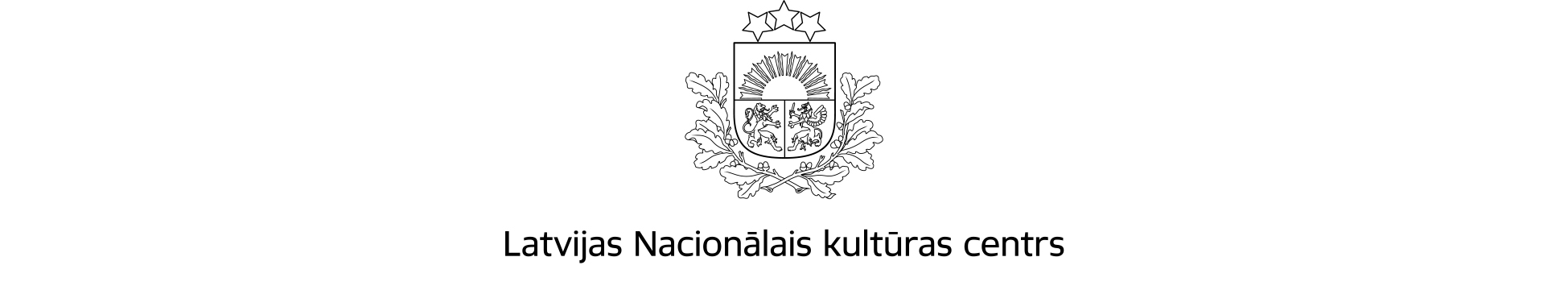 VALSTS KONKURSA NOLIKUMSRīgā03.10.2022.                                                                                                            Nr.1.5-1.2/16
Latvijas profesionālās vidējās izglītības iestāžu mākslas un dizaina izglītības programmu audzēkņiem 2022./2023. mācību gadāIzdots saskaņā arValsts pārvaldes iekārtas likuma 72. panta pirmās daļas 2. punktu un Ministru kabineta 2012. gada 18. decembra noteikumu Nr. 931 „Latvijas Nacionālā kultūras centra nolikums” 4.4. apakšpunktuI. Vispārīgie noteikumiNolikums nosaka kārtību, kādā tiek organizēts Valsts konkurss Latvijas profesionālās vidējās izglītības iestāžu (turpmāk – izglītības iestāde) mākslas un dizaina izglītības programmu audzēkņiem 2022./2023. mācību gadā (turpmāk – konkurss).Konkursa tēma: “Audiovizuāls darbs”, apakštēma: “Iepazīstam meistarus”.Konkursa mērķis:attīstīt audzēkņu profesionālās prasmes un uzstāšanās kultūru mākslā un dizainā;pārraudzīt izglītības kvalitāti profesionālās vidējās mākslas un dizaina izglītības sistēmā – mācību darba procesu, pedagogu un audzēkņu darba rezultātus;apzināt profesionālās vidējās mākslas un dizaina izglītības sistēmas tālākās attīstības vajadzības un iespējas, sekmējot radošu mācību procesu;veicināt audzēkņu interesi par mākslu un dizainu.II. Konkursa rīkotājsKonkursu rīko Latvijas Nacionālais kultūras centrs, reģistrācijas numurs 90000049726, adrese: Pils laukums 4, Rīga, LV-1050 (turpmāk – Centrs) sadarbībā ar izglītības iestādēm, kuras īsteno profesionālās vidējās mākslas un dizaina izglītības programmas (turpmāk – izglītības iestāde). Centra kontaktinformācija: e-pasts:  lnkc@lnkc.gov.lv, tālr. +371 67228985, tīmekļa vietnes adrese: www.lnkc.gov.lv.Centra kontaktpersona: Centra Kultūrizglītības nodaļas mākslas izglītības eksperte Ilze Kupča, e-pasts: ilze.kupca@lnkc.gov.lv, tālr. +371 29458876.III. Konkursa dalībniekiKonkursa dalībnieki ir izglītības iestāžu audzēkņi, kas apgūst mākslas, dizaina, audiovizuālās mākslas un tehnoloģiju profesionālās vidējās izglītības programmas (turpmāk – dalībnieki).Izglītības iestāžu izvirzītajiem dalībniekiem konkurss notiek divās kategorijās: Audiovizuāls darbs;Viktorīna.Konkursa dalībnieki konkursa kategorijā “Audiovizuāls darbs” atlases un pirmajā kārtā piedalās šādās grupās:A grupa: izglītības programmu “Reklāmas dizains”, “Audiovizuālā māksla un tehnoloģijas”,  “Komunikācijas dizains” 1., 2. kursa audzēkņu grupa (2 līdz 4 audzēkņi);B grupa: izglītības programmu “Reklāmas dizains”, “Audiovizuālā māksla un tehnoloģijas”, „Multimediju dizains” vai „Vizuālās saziņas līdzekļu māksla” 3., 4. kursa audzēkņu grupa (2 līdz 4 audzēkņi);C grupa: citu mākslas un/vai dizaina izglītības programmu 2., 3., 4. kursa audzēkņu grupa (2 līdz 4 audzēkņi). Konkursa dalībnieki konkursa otrajā kārtā kategorijā “Viktorīna”:izglītības iestādes komanda/s: dalībnieku grupa/s, kuru darbs kategorijā “Audiovizuāls darbs” izvirzīts dalībai konkursa pirmajā kārtā;izglītības iestāde dalībai konkursa kategorijā “Viktorīna” piesaista papildus citus audzēkņus no izglītības iestādes, ja tas nepieciešams pilnas komandas izveidei – 4 audzēkņiem. IV. Konkursa noriseKonkursa atlases kārtu kategorijā “Audiovizuāls darbs” (izglītības iestādes līmenis):rīko izglītības iestāde laikā līdz 2023. gada 24. martam;konkursa dalībnieku grupa piedalās konkursā ar vienu patstāvīgi veiktu radošo darbu atbilstoši šī nolikuma 15., 16. punktam;izglītības iestāde:nosaka konkursa atlases kārtas norises vietu un laiku;nodrošina konkursa atlases kārtas sagatavošanu un norisi, izveido konkursa atlases kārtas žūriju trīs personu sastāvā, kuri pārstāv audiovizuālo mediju jomu, un nodrošina tās darbu; līdz 2023. gada 27. martam Centram iesniedz:pieteikumu konkursam (1. pielikums) ar norādi „Valsts konkurss”; audiovizuālu darbu – amatnieka vai lietišķās mākslas meistara vizītkarti video formātā;reklāmas plakātu video darbam digitālā formātā.visus šī nolikuma 15. punktā norādītos darbus ielādē digitālā satura servisā (failiem.lv, dropbox.com, u.c.) un nosūta Centram saiti uz šiem materiāliem. Materiāliem jābūt pieejamiem 1 (vienu) mēnesi no nosūtīšanas dienas;līdz 2023. gada 31. martam Centram iesniedz pieteikumu konkursa otrajai kārtai kategorijā “Viktorīna” (2.pielikums);11.4. konkursa atlases kārtas žūrija, atbilstoši šī nolikuma 18. punktā noteiktajiem kritērijiem, izvērtē konkursa dalībnieku darbus un, pamatojoties uz konkursa atlases kārtas rezultātiem, konkursam izvirza līdz 3 (trīs) audzēkņu grupām no izglītības iestādes, kuri ieguvuši augstāko punktu skaitu.12. Konkursa pirmo kārtu kategorijā “Audiovizuāls darbs”:12.1. rīko Centrs:12.1.1. izveido konkursa pirmās kārtas žūriju kategorijā “Audiovizuāls darbs” vismaz trīs ekspertu sastāvā, kuri pārstāv audiovizuālo mediju jomu, un nodrošina tās darbu;12.1.2. organizē konkursa dalībnieku konkursa darbu vērtēšanu, atsevišķi vērtējot A, B un C grupas.12.2. Centrs sadarbībā ar Rīgas Mākslas un mediju tehnikumu nodrošina konkursa darbu skati.Konkurss otrajā kārtā kategorijā “Viktorīna”: notiek divās kārtās – pusfināls un fināls – no 2023. gada 13. līdz 14. aprīlim Rīgas Mākslas un mediju tehnikumā, Jūrmalas gatvē 96, Rīgā, e-pasts: rmmt@rmmt.lv, tālr. +371 67427220, kontaktpersona: Mediju mākslas nodaļas vadītājs Mārtiņš Vanags, e-pasts: martins.vanags@rmmt.lv, tālr. +371 29996077; pusfināls tiek organizēts, sacenšoties divu grupu dalībniekiem – komandām; komanda, kas saņem vairāk punktus, piedalās finālā;  katrā kārtā iekļauti 5 atvērtā tipa jautājumi, uz kuriem atbildot, komanda sniedz īsu mutisku atbildi (17.punkts);Centrs: sadarbībā ar Rīgas Mākslas un mediju tehnikumu nodrošina konkursa sagatavošanu un norisi;izveido konkursa pirmās kārtas žūriju kategorijā “Viktorīna” vismaz trīs personu sastāvā, kuri pārstāv mākslas un audiovizuālo mediju jomu, un nodrošina tās darbu;organizē vērtēšanu;novērotāja statusā piedalās konkursa norisē.Centrs apbalvo konkursa laureātus un viņu pedagogus kategorijās “Audiovizuālais darbs” un “Viktorīna” 2023. gada 14. aprīlī Rīgas Mākslas un mediju tehnikumā. V. Konkursa saturs un nosacījumiKonkursa uzdevums kategorijā “Audiovizuāls darbs” ir izveidot: video sižetu – meistara vizītkarti, intervējot un filmējot kādu no amatniekiem vai lietišķās mākslas meistariem, kurš praktizē amatu un izgatavo  amatniecības darinājumus; reklāmas plakātu video sižetam.Konkursa uzdevuma kategorijā “Audiovizuāls darbs” nosacījumi:video sižetam:titros iekļaut video darba nosaukumu, informāciju par amatnieku, video darba autoriem un iesaistītiem speciālistiem, atsauces uz izmantotiem datiem/mūziku un grafiskajiem materiāliem;video garums 3-5 minūtes;video faila veids: MP4 (MPEG4); video kodējums: H.264; kadrs: Progressive (p); Framerate (kadri sekundē): 25fps; video izšķirtspēja: 1920x1080 (malu attiecība ir 16:9); bitrate: izejas fails 15 000 kbps; pikseļu proporcija: 1.0 (Square); audio: AAC, 2 kanāli (Stereo); skaļuma ierobežojums: -3dB (peak). video darba reklāmas plakātam:iekļaut video darba nosaukumu, autoru grupas vārdus, izglītības iestādes nosaukumu, un noformēt to;fails tiek sagatavots digitālai drukai 60x90cm (A2), PDF formātā, 300dpi, Adobe RGB krāsu telpa.Konkursa otrās kārtas kategorijas “Viktorīna” saturs un nosacījumi ‒ komandām būs nepieciešams sniegt atbildes uz 5 atvērtā tipa jautājumiem par tēmām: mākslinieciskie izteiksmes līdzekļi, dokumentālā kino veidošana, video filmēšana un montāža, audio ieraksts un apstrāde, dokumentālas intervijas veikšana.VI. Konkursa darbu vērtēšana un apbalvošanaKonkursa darbus kategorijā “Audiovizuāls darbs” atlases un pirmajā kārtā žūrija vērtē pēc šādiem kritērijiem, piešķirot sniegumam atbilstošu punktu skaitu (3.pielikums): darba idejas oriģinalitāte un tā atspoguļojums reklāmas plakātā, video darba scenārijs un tā atspoguļojums video darbā (vērtējums 0 līdz 10 punkti);mākslinieciskie risinājumi video darbā un reklāmas plakātā  (vērtējums 0 līdz 10 punkti);tehniskā izpildījuma kvalitāte video darbā (vērtējums 0 līdz 10 punkti).Konkursa darbus otrajā kārtā kategorijā “Viktorīna” žūrija vērtē pēc šādiem nosacījumiem, piešķirot noteiktu punktu skaitu (3.pielikums):izsmeļoša atbilde, kas balstīta uz zināšanām par uzdoto jautājumu (vērtējums 8 līdz 10 punkti);atbilde sniedz daļēju izpratni un zināšanas par konkrēto jautājumu (vērtējums 5 līdz 7 punkti);atbilde demonstrē vājas vai nepilnīgas zināšanas par uzdoto jautājumu (vērtējums 1 līdz 4 punkti);atbilde uz jautājumu netiek sniegta – 0 punkti.Galīgo vērtējumu kategorijā “Audiovizuāls darbs” konkursa darbs iegūst visu konkursa žūrijas locekļu piešķirto punktu summu dalot ar konkursa žūrijas locekļu skaitu.Galīgo vērtējumu kategorijā “Viktorīna” komanda iegūst visu konkursa žūrijas locekļu piešķirto punktu summu dalot ar konkursa žūrijas locekļu skaitu.Atbilstoši iegūtajam punktu skaitam, žūrija katram konkursa dalībniekam piešķir vietu. Konkursa pirmās, otrās un trešās vietas laureāti tiek apbalvoti ar Centra diplomu un balvām.Žūrijas lēmums ir galīgs un neapstrīdams.Konkursa žūrijai ir tiesības:nevērtēt konkursa darbu, kas neatbilst šim nolikumam vai kurā pilnībā vai daļēji izmantots cita autora darbs;nepiešķirt kādu no vietām;piešķirt vairākas pirmās, otrās vai trešās vietas;piešķirt speciālbalvas par konkursa dalībnieka īpašu sniegumu.Konkursa žūrijai ir pienākums ievērot ētikas un vispārpieņemto normu ievērošanu un atturēties no pienākumu veikšanas, ja konstatēts interešu konflikts.Konkursa rezultātus publicē Centra tīmekļvietnē www.lnkc.gov.lv piecu darba dienu laikā pēc tā norises.Konkursa rezultāti kategorijā “Audiovizuāls darbs” pirmajā kārtā un kategorijā “Viktorīna” otrajā kārtā tiek protokolēti, to uzglabāšanu nodrošina Centrs.VII. Noslēguma noteikumi28. Izglītības iestādes vadītājs, piesakot audzēkņus konkursam, nodrošina, ka konkursa dalībnieku likumiskais pārstāvis izglītības iestādei rakstiski ir sniedzis informāciju par audzēkņu personas datu nodošanu Centram, lai nodrošinātu pilnvērtīgu konkursa norisi.29. Izglītības iestādes vadītājs, piesakot audzēkņus konkursam, apliecina, ka ir iepazinies ar konkursa nolikumu, piekrīt konkursa noteikumiem un apņemas izpildīt tajos noteikto, t.sk. dalībnieka personas datu aizsardzības nosacījumus (4. pielikums).30. Visus izdevumus, kas saistīti ar konkursa dalībnieka piedalīšanos konkursā, sedz izglītības iestāde.31. Citas saistības attiecībā uz konkursa norisi, kas nav atrunātas šajā nolikumā, nosakāmas saskaņā ar Latvijas Republikas spēkā esošajiem normatīvajiem aktiem.32. Visas domstarpības un strīdi, kas var rasties šī nolikuma izpildes gaitā, tiek risinātas savstarpēju pārrunu ceļā, ja neizdodas tos atrisināt, tad strīdi un domstarpības risināmas tiesā, saskaņā ar Latvijas Republikas spēkā esošajiem normatīvajiem aktiem.Direktore			(paraksts*)			S. Pujāte* Dokuments ir parakstīts ar drošu elektronisko parakstuKupča  29458876Ilze.Kupca@lnkc.gov.lv 1. pielikumsLatvijas Nacionālā kultūras centra2022. gada 3.oktobra Valsts konkursa nolikumam Nr.1.5-1.2/16„Latvijas profesionālās vidējās izglītības iestāžu mākslas un dizaina izglītības programmu audzēkņiem 2022./2023. mācību gadā”Latvijas profesionālās vidējās izglītības iestāžu mākslas un dizaina izglītības programmu audzēkņiem 2022./2023.mācību gadāPieteikums Valsts konkursa pirmajai kārtai kategorijā “Audiovizuāls darbs”________________________________________(izglītības iestādes nosaukums)A grupaB grupaC grupaKontaktpersona (vārds, uzvārds, tālrunis, e-pasts):_________________________________2. pielikumsLatvijas Nacionālā kultūras centra2022. gada 3.oktobra Valsts konkursa nolikumam Nr.1.5-1.2/16„Latvijas profesionālās vidējās izglītības iestāžu mākslas un dizaina izglītības programmu audzēkņiem 2022./2023. mācību gadā”Latvijas profesionālās vidējās izglītības iestāžu mākslas un dizaina izglītības programmu audzēkņiem 2022./2023.mācību gadāPieteikums Valsts konkursa otrajai kārtai kategorijā “Viktorīna”____________________________________________________(izglītības iestādes nosaukums)1.komanda2.komanda3.komandaKontaktpersona (vārds, uzvārds, tālrunis, e-pasts):_________________________________3. pielikumsLatvijas Nacionālā kultūras centra2022. gada 3.oktobra Valsts konkursa nolikumam Nr.1.5-1.2/16„Latvijas profesionālās vidējās izglītības iestāžu mākslas un dizaina izglītības programmu audzēkņiem 2022./2023. mācību gadā”Latvijas profesionālās vidējās izglītības iestāžu mākslas un dizaina izglītības programmu audzēkņiem 2022./2023.mācību gadāKonkursa vērtēšanas kritēriji kategorijā “Audiovizuāls darbs”Darba idejas oriģinalitāte un tā atspoguļojums reklāmas plakātā, video darba scenārijs un tā atspoguļojums video darbā (vērtējums 0 līdz 10 punkti):Mākslinieciskie risinājumi video darbā un reklāmas plakātā  (vērtējums 0 līdz 10 punkti):Tehniskā izpildījuma kvalitāte video darbā (vērtējums  0 līdz 10 punkti): Konkursa vērtēšanas kritēriji kategorijā “Viktorīna”4. pielikumsLatvijas Nacionālā kultūras centra2022. gada 3.oktobra Valsts konkursa nolikumam Nr.1.5-1.2/16„Latvijas profesionālās vidējās izglītības iestāžu mākslas un dizaina izglītības programmu audzēkņiem 2022./2023. mācību gadā”Dalībnieka personas datu aizsardzības nosacījumiPielikumā lietoti termini:Dalībnieks – Valsts konkursa Latvijas profesionālās vidējās izglītības iestāžu mākslas un dizaina izglītības programmu audzēkņiem 2022./2023. mācību gadā šī pielikuma izpratnē ir fiziska persona (profesionālās vidējās izglītības iestāžu mākslas un dizaina izglītības programmu audzēkņi, pedagogi un žūrijas locekļi), kuru tieši vai netieši var identificēt pasākumā laikā. Pilngadīga fiziska persona ir devusi rakstisku piekrišanu par to, ka var tikt fiksēta audio, audiovizuālā un fotogrāfiju veidā un tikt apstrādāti viņas personas dati. Nepilngadīgai fiziskai personai līdz 18 gadu vecumam (ieskaitot) dod rakstisku piekrišanu vecāks vai bāriņtiesas ieceltais aizbildnis. Par pasākuma dalībnieku nevar kļūt, ja nav rakstiskas piekrišanas izglītības iestādē. Pārzinis – Latvijas Nacionālais kultūras centrs (turpmāk –  Centrs), kas nosaka personas datu apstrādes mērķus un apstrādes līdzekļus, kā arī atbild par personas datu apstrādi atbilstoši normatīvo aktu prasībām.Personas dati – jebkura informācija, kas attiecas uz identificētu vai identificējamu fizisku personu.Regula – Eiropas Parlamenta un Padomes Regula (ES) 2016/679 (2016. gada 27. aprīlis) par fizisku personu aizsardzību attiecībā uz personas datu apstrādi un šādu datu brīvību apriti (pieejama šeit: https://eur-lex.europa.eu/legal-content/LV/TXT/?uri=CELEX%3A32016R0679).Pasākums – Valsts konkurss Latvijas profesionālās vidējās izglītības iestāžu mākslas un dizaina izglītības programmu audzēkņiem un tā aktivitātes visā Latvijas Republikas teritorijā.Apstrāde – jebkura ar personas datiem vai personas datu kopumiem veikta darbība vai darbību kopums, ko veic ar vai bez automatizētiem līdzekļiem, piemēram, vākšana, reģistrācija, organizēšana, strukturēšana, glabāšana, pielāgošana vai pārveidošana, atgūšana, aplūkošana, izmantošana, izpaušana, nosūtot, izplatot vai citādi darot tos pieejamus, saskaņošanai vai kombinēšanai, ierobežošana, dzēšana vai iznīcināšana. Apstrādātājs – fiziska vai juridiska persona, publiska iestāde, aģentūra vai cita struktūra, kura pārziņa vārdā un uzdevumā apstrādā personas datus.Audio, audiovizuālā un foto fiksācija Šīs sadaļas mērķis ir sniegt informāciju dalībniekam Regulas 13. pantā noteikto informāciju par pasākuma fiksāciju audio, audiovizuālā un fotogrāfiju veidā.Dalībnieks ir informēts, ka pasākuma norise var tikt fiksēta audio, audiovizuālā un fotogrāfiju veidā (turpmāk – Fiksācija), pamatojoties uz Centra nolikumu ar nolūku popularizēt bērnu radošās aktivitātes un atspoguļot to norisi sabiedrības interesēs.Pasākuma norises audio, audiovizuālās fiksēšanas un fotografēšanas rezultātā iegūtais materiāls neierobežotu laiku tiks saglabāts un publiskots iepriekš norādītajam nolūkam. Centrs ir tiesīgs izmantot Fiksāciju jebkādā veidā kopumā vai pa daļām, atļaut vai aizliegt tās izmantošanu ar vai bez atlīdzības, saņemt atlīdzību par izmantošanu. Šī dotā piekrišana ir spēkā visās pasaules valstīs bez laika ierobežojuma. Dalībnieks ir informēts, ka Centrs izmanto šīs tiesības brīvi pēc saviem ieskatiem, tajā skaitā ir tiesīgs nodot tās tālāk trešajām personām. Dalībniekam ir tiesības pieprasīt no Centra informāciju par minētajām trešajām personām.Dalībnieks var iebilst pret šajā sadaļā noteiktajām darbībām un pieprasīt pārtraukt tās tikai gadījumā, ja konkrētajā Fiksācijā dalībnieks ir tieši identificējams un Centram ir tehniski iespējams dzēst konkrēto dalībnieku un/vai neizmantot konkrēto Fiksāciju.Pasākumā esošie plašsaziņas līdzekļi darbojas saskaņā ar to profesionālo darbību regulējošajiem likumiem un atbild par personas datu apstrādi atbilstoši normatīvo aktu prasībām. Pasākuma personas datu apstrāde, to drošība un aizsardzībaŠīs sadaļas mērķis ir sniegt pilnīgu informāciju dalībniekam par tās personas datu apstrādes mērķiem, tiesisko pamatu un sniegt informāciju dalībniekam par personas datu apstrādes pārzini.Dalībnieka personas dati tiek iegūti un apstrādāti, pamatojoties uz Ministru kabineta 
2012. gada 18. decembra noteikumiem Nr. 931 „Latvijas Nacionālā kultūras centra nolikums”. Saskaņā ar Regulas 6. panta pirmās daļas c) apakšpunktu personas datu apstrāde tiek veikta, lai nodrošinātu noteiktās prasības.Dalībnieka datu apstrādes mērķi:3.1. pasākuma popularizēšana, pasākuma atspoguļošana, sabiedrības informēšana par pasākuma norisi;3.2. dalībnieka personu datu glabāšana arhivēšanas nolūkiem sabiedrības interesēs un statistikas nolūkiem.Dalībnieka dati tiek vākti un apstrādāti tikai tādā apjomā un termiņā, cik tas nepieciešams šajā pielikumā noteikto mērķu un Latvijas Republikas normatīvo aktu prasību izpildei. Dalībnieku dati, kas izriet no audio, audiovizuālajām un vizuālajām fiksācijām, ir pastāvīgi glabājami.Dalībnieka tiesības:5.1. pieprasīt Centra piekļuvi dalībnieka personas datiem;5.2. pieprasīt Centra dalībnieka personas datu labošanu vai dzēšanu, vai apstrādes ierobežošanu attiecībā uz dalībnieku, vai tiesības iebilst pret apstrādi;5.3. iesniegt sūdzību uzraudzības iestādei – Datu valsts inspekcijai.Dalībnieka personas datu apstrādes ietvaros Centrs nodrošina:6.1. informācijas sniegšanu dalībniekam saskaņā ar Regulas 13. pantu;6.2. tehnisko un organizatorisko pasākumu veikšanu dalībnieka personas datu drošības un aizsardzības nodrošināšanai;6.3. iespēju dalībniekam labot, dzēst tā sniegtos personas datus, ierobežot un iebilst pret dalībnieka personas datu apstrādi tiktāl, cik tas nav pretrunā ar Centra pienākumiem un tiesībām, kas izriet no normatīvajiem aktiem un šo pielikumu.Centrs apņemas bez nepamatotas kavēšanās paziņot dalībniekam par personas datu aizsardzības pārkāpumu gadījumā, ja dalībnieka personas datu aizsardzības pārkāpums varētu radīt augstu risku dalībnieka tiesībām un brīvībām.Dalībnieks var īstenot savas tiesības, tostarp tiesības uzdot Centram jautājumus, rakstiski sazinoties ar Centru: lnkc@lnkc.gov.lv vai rakstot uz Latvijas Nacionālais kultūras centrs, Pils laukums 4, Rīgā, LV-1050.Ņemot vērā tehnikas līmeni, īstenošanas izmaksas un apstrādes raksturu, apmēru, kontekstu un nolūkus, kā arī dažādas iespējamības un smaguma pakāpes riskus attiecībā uz dalībnieka tiesībām un brīvībām, Centrs īsteno atbilstīgus tehniskus un organizatoriskus pasākumus, lai nodrošinātu tādu drošības līmeni, kas atbilst riskam.Informācija par personas datu apstrādes pārzini:Latvijas Nacionālais kultūras centrs, reģistrācijas Nr. 90000049726, adrese:
Pils laukums 4, Rīga, LV-1050, e-pasta adrese: lnkc@lnkc.gov.lv.Datu aizsardzības speciālista kontaktinformācija: Raivis Kapteinis-Miezeris, tālrunis: +371 67228985, e-pasts: Raivis.Kapteinis-Miezeris@lnkc.gov.lv un Linda Roze, tālrunis: +371 67228985, e-pasts: Linda.Roze@lnkc.gov.lv. Pasākuma organizēšanas un rīkošanas gaitā Centrs var piesaistīt citus personas datu apstrādātājus, atbilstoši papildinot ar šo informāciju šo pielikumu.Nr.
p.k.Konkursa dalībnieka
Vārds, UzvārdsKurssPedagoga
Vārds, Uzvārds1.2.3.4.Nr.
p.k.Konkursa dalībnieka
Vārds, UzvārdsKurssPedagoga
Vārds, Uzvārds1.2.3.4.Nr.
p.k.Konkursa dalībnieka
Vārds, UzvārdsKurssPedagoga
Vārds, Uzvārds1.2.3.4.Nr.
p.k.Konkursa dalībnieka
Vārds, UzvārdsKurssPedagoga
Vārds, Uzvārds1.2.3.4.Nr.
p.k.Konkursa dalībnieka
Vārds, UzvārdsKurssPedagoga
Vārds, Uzvārds1.2.3.4.Nr.
p.k.Konkursa dalībnieka
Vārds, UzvārdsKurssPedagoga
Vārds, Uzvārds1.2.3.4.0 punkti1-4 punkti5-7 punkti8-10 punktiBūtiski konkursa nolikuma pārkāpumi.Darba idejas oriģinalitāte un tā atspoguļojums reklāmas plakātā vērtējama kā vāja. Darba idejas un ieceres vēstījums skaidrs, izvēle ir pamatota. Laba reklāmas plakāta grafiskā kvalitāte.Oriģināla, izvērsti pamatota darba ideja un iecere. Izcila reklāmas plakāta grafiskā kvalitāte.Būtiski konkursa nolikuma pārkāpumi.Daļēji izstrādāts scenārijs un tā atspoguļojums video darbā.  Darba idejai atbilstošs scenārijs un atbilstošs tā atspoguļojums video darbā.Darba idejai atbilstošs un veiksmīgi izstrādāts scenārijs, kas atspoguļojas video darbā.  0 punkti1-4 punkti5-7 punkti8-10 punktiBūtiski konkursa nolikuma pārkāpumi.Mākslinieciskie risinājumi video darbā vērtējami kā neizteiksmīgi.Pamatoti izvēlēti mākslinieciskie risinājumi video darbā.Oriģināli, pamatoti izvēlēti mākslinieciskie risinājumi video darbā.Būtiski konkursa nolikuma pārkāpumi.Mākslinieciskie risinājumi reklāmas plakātā vērtējami kā vāji.Pamatoti izvēlēti un lietoti mākslinieciskie risinājumi reklāmas plakātā.Pamatoti izvēlēti un izteiksmīgi lietoti mākslinieciskie risinājumi reklāmas plakātā.0 punkti1-4 punkti5-7 punkti8-10 punktiBūtiski konkursa nolikuma pārkāpumi.Vāja tehniskā izpildījuma kvalitāte.Laba tehniskā izpildījuma kvalitāte.Ļoti laba tehniskā izpildījuma kvalitāte.0 punkti1-4 punkti5-7 punkti8-10 punktiAtbilde uz jautājumu netiek sniegta.Atbilde demonstrē vājas vai nepilnīgas zināšanas par uzdoto jautājumu.Atbilde sniedz daļēju izpratni un zināšanas par konkrēto jautājumu.Izsmeļoša atbilde, kas balstīta uz zināšanām par uzdoto jautājumu.